БІЛОЦЕРКІВСЬКА МІСЬКА РАДА	КИЇВСЬКОЇ ОБЛАСТІ	Р І Ш Е Н Н Явід 27 серпня 2020 року                                                                       № 5747-101-VIIПро розроблення технічної документації  із землеустрою  щодо поділу земельної ділянки комунальної власності за адресою: вул. Сквирське шосе, 178 з метою підготовки лотів до проведення земельних торгів у формі аукціонуРозглянувши звернення постійної комісії з питань земельних відносин та земельного кадастру, планування території, будівництва, архітектури, охорони пам’яток, історичного середовища та благоустрою до міського голови від 07 серпня 2020 року №213/02-17, протокол постійної комісії з питань  земельних відносин та земельного кадастру, планування території, будівництва, архітектури, охорони пам’яток, історичного середовища та благоустрою від 04 серпня 2020 року №217,  заяву Приватного акціонерного товариства «ЖЛК-Україна» від 18 червня 2020 року №3396/01-12, відповідно до ст. ст. 12, 79-1, 136, 186 Земельного кодексу України, ст. 56 Закону України «Про землеустрій», ст. 16 Закону України «Про Державний земельний кадастр», «Про регулювання містобудівної діяльності», «Про внесення змін до деяких законодавчих актів України щодо розмежування земель державної та комунальної власності», «Про оцінку земель», «Про оренду землі», п.34 ч.1 ст. 26 Закону України «Про місцеве самоврядування в Україні», рішення міської ради від 23 лютого 2017 року № 501-26-VII «Про затвердження Програми розвитку земельних відносин у місті Білій Церкві на 2017-2020 роки» (зі змінами), з метою підготовки лоту до проведення земельних торгів у формі аукціону, ефективного використання земельного фонду міста, розвитку первинного ринку землі, виконання плану надходжень та залучення додаткових коштів до міського бюджету від відчуження земельних ділянок несільськогосподарського призначення, що перебувають у комунальній власності Територіальної громади м.Біла Церква, міська рада вирішила:1. Розробити технічну документацію із землеустрою щодо поділу земельної ділянки комунальної власності площею 1,6873 га з кадастровим номером: 3210300000:06:043:0007 за адресою: вул. Сквирське шосе, 178   на дві окремі земельні ділянки: ділянка орієнтовною площею 0,0695  га, ділянка орієнтовною площею 1,6178 га без зміни їх цільового призначення для подальшої державної реєстрації земельних ділянок з метою підготовки лоту до проведення земельних торгів у формі аукціону.2. Площа земельних ділянок буде уточнена при розробці технічної документації із землеустрою щодо поділу земельної ділянки відповідно до затвердженої містобудівної документації.3. Управлінню регулювання земельних відносин Білоцерківської міської ради  організувати роботи з укладення договору про виконання робіт із розроблення технічної документації із землеустрою щодо поділу земельної ділянки комунальної власності.4. Управлінню регулювання земельних відносин Білоцерківської міської ради подати на розгляд сесії міської ради технічну документацію із землеустрою щодо поділу земельної ділянки комунальної власності для затвердження.5. Фінансування виконання робіт із землеустрою, а саме: розроблення технічної документації із землеустрою щодо поділу земельної ділянки комунальної власності площею 1,6873 га з кадастровим номером: 3210300000:06:043:0007 за адресою: вул. Сквирське шосе, 2178, на дві  окремі земельні ділянки провести виконавчому комітету Білоцерківської міської ради.6. Контроль за виконанням цього рішення покласти на постійну комісію з питань земельних відносин та земельного кадастру, планування території, будівництва, архітектури, охорони пам’яток, історичного середовища та благоустрою.Міський голова	                                                                             Геннадій ДИКИЙ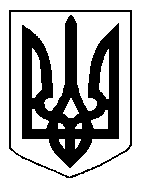 